	Vadovaudamasi Lietuvos Respublikos vietos savivaldos įstatymo 16 straipsnio 4 dalimi, Rokiškio rajono savivaldybės 2016–2019 metų korupcijos prevencijos programos, patvirtintos Rokiškio rajono savivaldybės tarybos 2016 m. balandžio 29 d. sprendimu Nr. TS-107 „Dėl Rokiškio rajono savivaldybės  2016-2019 metų korupcijos prevencijos programos patvirtinimo“ 30 punktu,	Rokiškio rajono savivaldybės taryba  n u s p r e n d ž i a:	Patvirtinti Rokiškio rajono savivaldybės korupcijos prevencijos 2016–2019 metų programos priemonių plano įgyvendinimo 2018 metų ataskaitą (pridedama). Šis sprendimas per vieną mėnesį gali būti skundžiamas Regionų apygardos administraciniam teismui, skundą (prašymą) paduodant bet kuriuose šio teismo rūmuose, Lietuvos Respublikos administracinių bylų teisenos įstatymo nustatyta tvarka.Savivaldybės meras								Antanas Vagonis Agnė Vištajūnaitė		PATVIRTINTA															Rokiškio rajono 																		savivaldybės tarybos 															2019 m. vasario 20 d. 															sprendimu Nr. TS-ROKIŠKIO RAJONO SAVIVALDYBĖS KORUPCIJOS PREVENCIJOS 2016-2019 METŲ PROGRAMOS PRIEMONIŲ PLANO ĮGYVENDINIMO 2018 METŲ ATASKAITAPriemonės, antikorupcinės kontrolės ir prevencijos skaidrumui užtikrintiPriemonės administravimo procedūrų skaidrumui užtikrintiPriemonės Savivaldybės veiklos viešumui didintiPriemonės Savivaldybės veiklos viešumui didinti	Sprendimo projekto tikslas ir uždaviniai. Patvirtinti Rokiškio rajono savivaldybės korupcijos prevencijos 2016–2019 metų programos priemonių plano įgyvendinimo 2018 metų ataskaitą. 	Šiuo metu esantis teisinis reglamentavimas. Lietuvos Respublikos korupcijos prevencijos įstatymas, Rokiškio rajono savivaldybės 2016-2019 metų korupcijos prevencijos programa, patvirtinta Rokiškio rajono savivaldybės tarybos 2016 m. balandžio 29 d. sprendimu Nr. TS-107 „Dėl Rokiškio rajono savivaldybės  2016-2019 metų korupcijos prevencijos programos patvirtinimo“.	Sprendimo projekto esmė. Rokiškio rajono savivaldybės administracijos 2019 m. vasario 6 d. direktoriaus įsakymu Nr. AV-979 „Dėl asmenų, vykdančių korupcijos prevenciją ir kontrolę Rokiškio rajono savivaldybės administracijoje paskyrimo“ už korupcijos prevenciją ir kontrolę Rokiškio rajono savivaldybės administracijoje paskirti keli asmenys, kuruojantys tam tikras sritis. Už korupcijos prevencijos programų ir planų rengimą atsakinga Agnė Vištajūnaitė, Juridinio ir personalo skyriaus vyriausioji specialistė (personalui).	Galimos pasekmės, priėmus siūlomą tarybos sprendimo projektą. Neigiamų pasekmių nenumatoma, teigiamos – įgyvendintos savivaldybės korupcijos prevencijos programos nuostatos.  	Kokia sprendimo nauda Rokiškio rajono gyventojams. Rokiškio rajono gyventojai galės susipažinti, kaip savivaldybės administracija veiksmingai koordinuoja ir vykdo korupcijos prevencijos priemonių vykdymą, tai kels visuomenės korupcinį sąmoningumą ir tuo pačiu didins savivaldybės veiklos skaidrumą ir viešumą.	Finansavimo šaltiniai ir lėšų poreikis. Sprendimo projektui įgyvendinti lėšų nereikės.	Suderinamumas su Lietuvos Respublikos galiojančiais teisės norminiais aktais. Neprieštarauja teisės aktams.	Antikorupcinis vertinimas. Teisės akte nenumatoma reguliuoti visuomeninių santykių, susijusių su Lietuvos Respublikos Korupcijos prevencijos įstatymo 8 straipsnio 1 dalyje numatytais veiksniais, todėl teisės aktas nevertintinas antikorupciniu požiūriu.Juridinio ir personalo skyriaus vyriausioji specialistė (personalui)			Agnė Vištajūnaitė                                                                      Projektas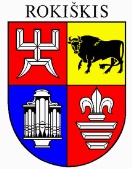 ROKIŠKIO RAJONO SAVIVALDYBĖS TARYBASPRENDIMAS                                                                      ProjektasROKIŠKIO RAJONO SAVIVALDYBĖS TARYBASPRENDIMAS                                                                      ProjektasROKIŠKIO RAJONO SAVIVALDYBĖS TARYBASPRENDIMAS                                                                      ProjektasROKIŠKIO RAJONO SAVIVALDYBĖS TARYBASPRENDIMAS                                                                      ProjektasROKIŠKIO RAJONO SAVIVALDYBĖS TARYBASPRENDIMASDĖL ROKIŠKIO RAJONO SAVIVALDYBĖS KORUPCIJOS PREVENCIJOS 2016–2019 METŲ PROGRAMOS PRIEMONIŲ PLANO ĮGYVENDINIMO 2018 METŲ ATASKAITOS PATVIRTINIMODĖL ROKIŠKIO RAJONO SAVIVALDYBĖS KORUPCIJOS PREVENCIJOS 2016–2019 METŲ PROGRAMOS PRIEMONIŲ PLANO ĮGYVENDINIMO 2018 METŲ ATASKAITOS PATVIRTINIMODĖL ROKIŠKIO RAJONO SAVIVALDYBĖS KORUPCIJOS PREVENCIJOS 2016–2019 METŲ PROGRAMOS PRIEMONIŲ PLANO ĮGYVENDINIMO 2018 METŲ ATASKAITOS PATVIRTINIMODĖL ROKIŠKIO RAJONO SAVIVALDYBĖS KORUPCIJOS PREVENCIJOS 2016–2019 METŲ PROGRAMOS PRIEMONIŲ PLANO ĮGYVENDINIMO 2018 METŲ ATASKAITOS PATVIRTINIMODĖL ROKIŠKIO RAJONO SAVIVALDYBĖS KORUPCIJOS PREVENCIJOS 2016–2019 METŲ PROGRAMOS PRIEMONIŲ PLANO ĮGYVENDINIMO 2018 METŲ ATASKAITOS PATVIRTINIMO2019 m. vasario 20 d. Nr. TS-Rokiškis2019 m. vasario 20 d. Nr. TS-Rokiškis2019 m. vasario 20 d. Nr. TS-Rokiškis2019 m. vasario 20 d. Nr. TS-Rokiškis2019 m. vasario 20 d. Nr. TS-RokiškisEil.Nr.Priemonės pavadinimasAtsakingi asmenysĮvykdymo terminaiĮvykdymo rezultatai1.Atlikti gyventojų apklausas, korupcijos suvokimui ir korupcijos pasireiškimui savivaldybėje nustatyti Turto valdymo ir ūkio skyrius; valstybės tarnautojas, atsakingas už korupcijos prevencijos kontrolę savivaldybėjeKartą per metus2017 – 2018 m. vykdyta nebuvo. Šiai priemonei tęstinumo  nėra. Priemonė bus keičiama atnaujinant korupcijos prevencijos programą 2019 – 2021 metams. 2.Vertinti savivaldybės teisės aktų projektus antikorupciniu požiūriuSavivaldybės administracijos direktoriaus įsakymu paskirtas, atsakingas už teisės aktų vertinimą antikorupciniu požiūriu asmuoNuolatVykdoma. Antikorupciniu požiūriu įvertinti visi norminiai teisės aktai, kurie priskirtini vertintiniems Korupcijos prevencijos įstatymo nustatyta tvarka.3. Kontroliuoti, ar tinkamai ir laiku pateikiamos savivaldybės politikų, valstybės tarnautojų privačių interesų deklaracijosRokiškio rajono savivaldybės administracijos direktoriaus įsakymu paskirtas asmuo, vykdantis privačių interesų deklaravimo administravimo, konsultavimo, informacijos pateikimo VTEK ir kontrolės funkcijasNuolat Vykdoma. Visi savivaldybės nariai yra pateikę privačių interesų deklaracijas. Vykdoma naujai paskirtų į valstybės tarnybą tarnautojų kontrolė ir priežiūra dėl privačių interesų deklaracijų pateikimo laiku. 4.Skelbti savivaldybės tarybos narių ir administracijos vadovų asmenines viešų ir privačių interesų bei turto deklaracijas viešai prie konkrečių asmenų
Bendrasis skyrius, Rokiškio rajono savivaldybės administracijos direktoriaus įsakymu paskirtas asmuo, vykdantis privačių interesų deklaravimo administravimo, konsultavimo, informacijos pateikimo VTEK ir kontrolės funkcijasKartą per metusĮvykdyta 2018 m. informacija viešai skelbiama:http://www.rokiskis.lt/lt/korupcijos-prevencija-2/aktuali-informacija_5232.html5.Antikorupcijos komisijoje, įvertinus atliktų tyrimų ar apklausų rezultatus, atliktų auditų medžiagą, gautus skundus ar pranešimus, kitą teisėtai gautą informaciją apie savivaldybės  įstaigų veiklą, rekomenduoti savivaldybės administracijai, savivaldybės įstaigoms veiklos sritį (is), kurioje (iose) būtų tikslinga nustatyti korupcijos pasireiškimo tikimybę  Antikorupcijos komisijaKiekvienais metais iki rugsėjo 30 d. Informacijos antikorupcijos komisija nepateikė6.Nustatyti korupcijos pasireiškimo tikimybę Komisijos rekomenduotoje savivaldybės veiklos srityjeCentralizuotas vidaus audito tarnybaKiekvienais metais iki rugsėjo 30 d. 2018-11-05 pateikta  išvada Lietuvos Respublikos specialiųjų tyrimų tarnybos Panevėžio valdybai  Nr. SD-5.38-3007 dėl korupcijos pasireiškimo tikimybės nustatymo savivaldybės administracijos, savivaldybės įstaigų ir kontroliuojamų įmonių sutarčių su prekių tiekėjais, paslaugų teikėjais bei darbų rangovais sudarymo ir jų vykdymo srityse;2017-10-27 pateikta išvada Lietuvos Respublikos specialiųjų tyrimų tarnybos Panevėžio valdybai  Nr. SD-5.38-2833 dėl korupcijos pasireiškimo tikimybės nustatymo socialinių paslaugų organizavimo ir teikimo srityje Rokiškio socialinės paramos centre; 2016-10-10 pateikta išvada Lietuvos Respublikos specialiųjų tyrimų tarnybos Panevėžio valdybai  Nr. SD-5.38-2330 dėl korupcijos pasireiškimo tikimybės nustatymo savivaldybės vietinės reikšmės kelių ir gatvių priežiūros, taisymo, tiesimo ir saugaus eismo organizavimo srityje. 7.Kreiptis į Specialiųjų tyrimų tarnybą dėl informacijos apie asmenis, siekiančius eiti savivaldybėje ar savivaldybės įstaigose pareigas, numatytas Korupcijos prevencijos įstatymo 9 straipsnio 6 dalyjeJuridinis ir personalo skyriusNuolatVykdoma.  2018 m. į Lietuvos Respublikos specialiųjų tyrimų tarnybą dėl informacijos apie asmenis buvo kreipiamasi visais Korupcijos prevencijos įstatymo 9 straipsnyje numatytais atvejais.8.Teikti informaciją Valstybės tarnautojų registrui (VATARAS) ir Juridinių asmenų registrui apie asmenis, dirbančius savivaldybės administracijoje ir savivaldybei pavaldžiose įstaigose ir pripažintus padarius korupcinio pobūdžio nusikalstamas veikas, taip pat patrauktus administracinėn ar drausminėn atsakomybėn už sunkius tarnybinius nusižengimus, susijusius su Viešųjų ir privačių interesų derinimo valstybinėje tarnyboje įstatymo reikalavimų pažeidimuJuridinis ir personalo skyriusNuolat2018 m. tokių atvejų nebuvo.9.Bendradarbiauti su Specialiųjų tyrimų tarnyba korupcijos prevencijos klausimaisAntikorupcijos komisijaNuolatInformacijos antikorupcijos komisija nepateikė10. Rokiškio rajono savivaldybės interneto svetainėje skelbti informaciją apie konkursus laimėjusius ir į pareigas priimtus valstybės tarnautojusBendrasis skyrius; Juridinio ir personalo skyrius;NuolatVykdoma. Informacija pateikiama: http://www.rokiskis.lt/lt/konkursai_5168.html11.Tirti skundus, pranešimus, kitą gautą informaciją apie korupcinio pobūdžio pažeidimus Antikorupcijos komisijaNuolatInformacijos antikorupcijos komisija nepateikė12. Įdiegti savivaldybės interneto svetainėje pasitikėjimo liniją-telefoną su autoatsakikliu, kartu su elektroniniu paštu, veikiančių ištisą parą, suteikiančių galimybę anonimiškai pranešti apie korupcijos apraiškas savivaldybėjeTurto valdymo ir ūkio skyrius2016 m. I pusm. Įvykdyta 2016 m., ši priemonė tęstinumo neturi. Priemonė bus keičiama atnaujinant korupcijos prevencijos programą 2019–2021 metams.13.Savivaldybės interneto puslapyje skelbti informaciją apie prekių, paslaugų ir darbų viešųjų pirkimų, vykdomų atviro ar supaprastinto atviro konkurso būdu, pradžią, sudarytas sutartis, privatizavimo konkursų programas ir rezultatusStrateginio planavimo, investicijų ir viešųjų pirkimų skyrius; Turto valdymo ir ūkio skyriusNuolatKiekvieną 2018 m. savaitę Rokiškio rajono savivaldybės tinklapyje http://www.rokiskis.lt/lt/veikla_5054/viesieji-prikimai.html skelbta informacija viešųjų pirkimų klausimais apie pradedamus prekių, paslaugų ir darbų viešuosius pirkimus (paskelbti 197 pirkimai), nustatytus laimėtojus ir sudarytas sutartis ir taip užtikrintas savivaldybės veiklos viešumas viešųjų pirkimų srityje.2018 m. paskelbti 6 nekilnojamojo turto viešieji aukcionai, kurių metu parduoti 5 objektai.14.Didinti viešųjų pirkimų apimtis per Centrinę perkančiąją organizaciją, atsižvelgiant į CPO kataloge pateiktų prekių, paslaugų ir darbų asortimentąStrateginio planavimo, investicijų ir viešųjų pirkimų skyriusNuolatVykdoma. 2018 m. buvo planuota atlikti 43 pirkimus per Centrinę perkančiąją organizaciją (CPO), atlikti 32 pirkimai, tai sudaro 30 proc. mažiau nei 2017 m. (2017 m. per CPO atlikti 46 pirkimai). Tokį rezultatą sąlygojo Viešųjų pirkimų įstatymo pasikeitimai, nebeįpareigojantys perkančiųjų organizacijų  mažos vertės pirkimus iki 10 000 Eur be PVM atlikti per CPO. Savivaldybės administracijos vykdomų  mažos vertės pirkimų apimtys 2018 m. išaugo ir daugumoje atvejų jų vykdymas ne per CPO netgi leido sutaupyti savivaldybės finansinių išteklių, įsigyjant pigiau numatytas prekes, paslaugas, darbus iš kitų tiekėjų.  Naudojantis CPO  katalogu, 2018 m. buvo perkamos projektavimo, ekspertizės, techninės priežiūros paslaugos, kanceliarinės prekės, popierius, kompiuteriai, spausdintuvai.15.Atlikti garso įrašus kiekvieno viešųjų pirkimų komisijos posėdžio, kuriame susipažįstama su tiekėjo (teikėjų) pasiūlymais, dalyvauja tiekėjo (teikėjų)  atstovai ar jų įgalioti asmenys kada sandorio-prekių ar paslaugų pirkimo vertė – 58 000 Eurų (be PVM) arba daugiau, o darbų vertė – 145 000 Eurų (be PVM) arba daugiau. Įrašus saugoti prie viešųjų pirkimų komisijos posėdžio dokumentų Strateginio planavimo, investicijų ir viešųjų pirkimų skyriusNuolat2018 m. įrašyta 14 Viešųjų pirkimų komisijos posėdžių, t. y. kai vertė viršija 58 000 Eur be PVM – 1, kai vertė viršija 145 000 Eur be PVM – 13.16.Skelbti savivaldybės interneto tinklalapyje informaciją apie valstybės tarnautojų, savivaldybės tarybos narių nusišalinimus, padarytus siekiant išvengti tikimybės kilti viešųjų ir privačių interesų konfliktui  Bendrasis skyriusNuolatInformacija apie nusišalinimo atvejus skelbiama viešai:http://www.rokiskis.lt/lt/korupcijos-prevencija-2/informacija-apie-nusisalinimo-atvejus.html2018 m. I ketvirtis – 6 nusišalinimai;II ketvirtos – 3 nusišalinimai;III ketvirtis – nėra;IV ketvirtis – nėra.17.Parengti  įmonių ir bendrovių, kurių didžioji dalis ar visos akcijos nuosavybės teise priklauso savivaldybei, valdybų narių atrankos ir skyrimo tvarkos aprašąJuridinis ir personalo skyriusIki2016 metų rugsėjo 1 d. Įvykdyta 2016 m., ši priemonė tęstinumo neturi. Priemonė bus keičiama atnaujinant korupcijos prevencijos programą 2019–2021 metams.18.Išanalizuoti savivaldybei pavaldžių įstaigų ir bendrovių praktiką, skiriant darbuotojus, atsakingus už korupcijos prevenciją ir kontrolę, pateikti išvadas ir korupcijos prevencijos gerosios praktikos rekomendacijasAntikorupcijos komisijaIki 2017 m. liepos 1 d.Informacijos antikorupcijos komisija nepateikė19.Savivaldybės interneto svetainėje paskelbti Korupcijos prevencijos programos įgyvendinimo ataskaitąValstybės tarnautojas, atsakingas už korupcijos prevenciją ir kontrolę savivaldybėjeVieną kartą per metus, iki balandžio 1 d.Vykdoma. Informacija skelbiama viešai:http://www.rokiskis.lt/lt/korupcijos-prevencija-2/korupcijos-prevencijos-programos.html20.Parengti ir pateikti ataskaitas apie korupcijos prevencijos programų vykdymą savivaldybei pavaldžių įstaigose, akcinėse bendrovėse ir uždarose akcinėse bendrovėse, kurios nuosavybės teise priklauso savivaldybeiTurto valdymo ir ūkio skyrius Savivaldybės kontroliuojamų įmonių vadovai;Kartą per metus iki liepos 1 d.Vykdoma. Akcinės bendrovės ir uždaros akcinės bendrovės, kurios nuosavybės teise priklauso savivaldybei, t. y. UAB „Rokiškio vandenys“, UAB „Rokiškio autobusų parkas“, AB „Rokiškio komunalininkas“ ir AB Rokiškio butų ūkis kartą per metus parengia ir pateikia ataskaitas apie korupcijos prevencijos programų vykdymą.21.Vadovaujantis Lietuvos Respublikos viešųjų ir privačių interesų derinimo valstybinėje tarnyboje įstatymo 2 straipsnio 1 dalies nuostata, parengti ir pateikti Komisijai atnaujintus sąrašus darbuotojų, kurių pareigybės, suteikia viešojo administravimo įgaliojimus savivaldybei pavaldžiose akcinėse bendrovėse ir uždarosiose akcinėse bendrovėseSavivaldybės kontroliuojamų įmonių vadovai;Turto valdymo ir ūkio skyriusKartą per metus iki birželio 1 d.Savivaldybei pavaldžių akcinių bendrovių ir uždarųjų akcinių bendrovių darbuotojams nesuteikti viešojo administravimo įgaliojimai.Priemonė bus keičiama atnaujinant korupcijos prevencijos programą 2019–2021 metams.22.Organizuoti politikų, savivaldybės administracijos darbuotojų, seminarus, konferencijas korupcijos prevencijos klausimaisJuridinis ir personalo skyrius2018 m. III–IV ketv.Vykdoma. Dalyvavimas projekte „Viešojo sektoriaus įstaigų darbuotojų kvalifikacijos tobulinimo antikorupcinės aplinkos kūrimo ir korupcijos prevencijos priemonių vykdymo srityse“ – Korupcijos prevencijos programų ir planų rengimas; Lietuvos Respublikos Specialiųjų tyrimų tarnybos seminaras aktualių klausimų/rekomendacijų/patarimų antikorupcinės aplinkos kūrimo srityje.23.Organizuoti konkursus antikorupcine tema rajono švietimo įstaigose Švietimo skyriusKartą per metus Rokiškio Senamiesčio progimnazija.Integruotos etikos, tikybos pamokos; piešiniai antikorupcine tema, antikorupcijos receptai (50 dalyvių); integruotos istorijos pamokos. Diskusija „Lietuva – šalis be korupcijos“ (70 dalyvių).Rokiškio Juozo Tūbelio progimnazija.Vykdytos diskusijos: „Dešimt žingsnių korupcijai įveikti“ (83 dalyviai); „Korupcija – labiau moralinė nei teisinė problema“ (124 dalyviai); plakatai „Būk sąžiningas“ (183 dalyviai); prevencinė programa „Antras žingsnis“ (278 dalyviai).Rokiškio r. Pandėlio gimnazija.1-4 klasėse: patarlių popietė ,,Melo kojos trumpos“, diskusija „Ką daryti, kai nori daikto, kuris tau nepriklauso?”, edukacinis žaidimas „Koks skirtumas tarp tiesos ir melo?“;Klasių valandėlės: „Kas yra sąžiningumas? Kodėl reikia elgtis sąžiningai?“,  „Ką daryti, kai labai norisi svetimo daikto?“, „Pagarba sau ir kitiems“, ,,Kiekvienoj širdelėj daug gerumo telpa", ,,Auksinė širdis“, ,,Skaudi pamoka“ (81 dalyvis); projektiniai darbai „Rinkos pusiausvyra. Ištekliai ir jų trūkumas“ ekonomikos ir verslumo pamokose Ig kl. (28 dalyviai); integruotos pilietiškumo pagrindų pamokos IIabg kl. (mokiniai piešė plakatus, pristatė pranešimus apie korupcijos pavyzdžius Lietuvoje, kovos su ja būdus, parengė stendą) (31 dalyvis).Rokiškio rajono savivaldybės švietimo centras.Mokymai: „Administracinių nusižengimų teisena ir tyrimo rezultatų įforminimas“ (12 dalyvių); „Autorių teisių ryšys su bibliotekininkų veikla“ (15 dalyvių); „Asmens duomenų tvarkymas ir apsauga švietimo sektoriuje“ (30 dalyvių); „Švietimo paslaugų pardavimas: praktika ir įgūdžiai“ (25 dalyviai); „Darbo apmokėjimo sistema švietimo įstaigoje“ (25 dalyviai); „Antikorupcinis visuomenės švietimas: viešųjų ir privačiųjų interesų konfliktai“ (24 dalyviai); etatinis mokytojų darbo apmokėjimas: ko laukti mokytojams (32 dalyviai);Rokiškio lopšelis-darželis ,,Varpelis“.Pateiktos tinkamai ir laiku turto ir privačių interesų deklaracijos; viešai skelbiama įstaigos interneto svetainėje informacija apie numatomus vykdyti, vykdomus viešuosius pirkimus; sudarytos sąlygos įstaigos darbuotojams, vaikų tėvams anonimiškai pranešti įstaigos vadovams savo įtarimus dėl galimos personalo korupcinio pobūdžio nusikalstamos veiklos; viešai skelbiama įstaigos internetinėje svetainėje informacija apie laisvas darbo vietas; įstaigos internetinėje svetainėje skelbiama korupcijos prevencijos programa ir jos įgyvendinimo priemonių planas; lopšelio-darželio biudžeto lėšas naudojamos pagal patvirtintas sąmatas; internetinėje svetainėje skelbiamos finansinės ataskaitos; į darbo tvarkos taisykles įtraukti antikorupciniu požiūriu svarbios nuostatos bei teisinės atsakomybės priemones; darbuotojai pasirašytinai supažindinti; įstaigos vidaus dokumentuose nustatyta tvarka kontroliuojama maisto gaminimo kokybė, produktų išdavimas iš sandėlio ir gatavos produkcijos išdavimas iš virtuvės; įstaigos korupcijos prevencijos komisijos nariai, dalyvauja mokymuose ir seminaruose korupcijos prevencijos ir kontrolės klausimais. Perduoda informaciją kitiems darbuotojams. Rokiškio r. Juodupės gimnazija.Dalyvavimas ,,Skaidrumo vėliavų“ iniciatyvoje 2018 m. (32 dalyviai). Kavoliškio mokykla-darželis. Klasės valandėlės „Aš – prieš korupcija“; informacinio stendo kūrimas (55 dalyviai);LR Prezidentės Dalios Grybauskaitės kreipimosi į Lietuvos gyventojus antikorupcine tema viešinimas socialinio tinklo Facebook Kavoliškio mokyklos-darželio paskyroje; http://www.diena.lt/naujienos/lietuva/salies-pulsas/d-grybauskaite-antikorupcijos-diena-ragina-neleisti-korupcijai-apvogti-valstybes-892425?fbclid=IwAR2xVlhnS30WJN9A15-qDoEswvTaa02FyHX74otMEuKsQqMvmB4yzO_bXD0 ;sudaryta Kavoliškio mokyklos–darželio korupcijos prevencinės veiklos komisija, paskirtas primininkas, darbuotojai supažindinti su Korupcijos prevencijos įstatymo pakeitimu; parengta Kavoliškio mokyklos–darželio korupcijos programa (22 dalyviai);Rokiškio r. Obelių gimnazija.Antikorupcijos temos integruotos į pilietiškumo pagrindų programą I–II kl. nagrinėjant temą „Grėsmė nacionaliniam saugumui: korupcija“, mokiniai diskutavo, kokią įtaką nacionaliniam saugumui daro korupcija (51 dalyvis); ekonomikos pamokose II kl., nagrinėjant temą „Konkurencija ir rinkos tipai“ vyko diskusija apie korupcijos daromą žalą valstybės ekonomikai, visuomenei, verslui (20 dalyvių); dailės pamokose 1-4 kl. ir 5-XII kl. mokiniai piešė antikorupcijos dienai skirtus plakatus: „Šypsena – geriausia dovana“ (217 dalyvių); pertraukų metu, gimnazijos I-ojo aukšto fojė mokiniams pristatyta antikorupcinė vaizdo medžiaga (217 dalyvių);Rokiškio lopšelis-darželis „Nykštukas“.Aktyviai bendradarbiaujama  su įstaigos profesine sąjunga, savivaldybės administracija, siekiant mažinti korupciją, ugdant individualią ir kolektyvinę atsakomybę  (dalyvauja visi įstaigos darbuotojai); patvirtinta korupcijos prevencijos programa 2018–2019 metams  (visi įstaigos darbuotojai); bendruomenei pristatytas ir viešai įstaigos svetainėje skelbiamas 2018–2019 metų korupcijos prevencijos programos įgyvendinimo priemonių planas (visi įstaigos darbuotojai); deklaruojamos vadovų, viešųjų pirkimų organizatorių ir iniciatorių asmeninės viešų ir privačių interesų bei turto deklaracijos (vadovai, atsakingi už viešuosius pirkimus darbuotojai); įstaigos interneto puslapyje viešųjų pirkimų planas; pasitarimas  pedagogų taryboje korupcijos prevencijos klausimais (18 pedagoginių darbuotojų); vykdant darbuotojų atrankas į laisvas vietas, informacija teikiama užimtumo tarnybai, viešinama įstaigos interneto svetainėje.Rokiškio r. Kamajų Antano Strazdo gimnazija.Klasių valandėlės, skirtos korupcijos prevencijai 5–12 kl. mokiniams (165 dalyviai); piešinių konkursas „Aš–pilietis“; 1–4 klasių mokiniams (60 dalyvių); viktorina – protmūšis „Ką aš žinau apie korupciją“ (kartu su istorijos mokytojais) (65 dalyviai); pilietiškumo pamoka 10–12 klasių mokiniams. Svečiuose vyresnioji tyrėja J. Baltrūnienė (55 dalyviai); filmo „Linksmai apie korupciją...“ kūrimas ir demonstravimas. 3 g klasė (180 žiūrovų); šuo Amsis apie korupciją. Popietė su vyr. tyrėja J. Baltrūniene 5 – 8 klasių mokiniams (65 dalyviai). VšĮ Rokiškio jaunimo centras.Privačių interesų ir turto deklaravimas; dalyvavimas organizuojamuose seminaruose antikorupcine tema;  jaunimo centro interneto puslapyje skelbiama metinės finansinės veiklos ataskaitos, direktoriaus ataskaitos, informacija apie mažos vertės viešuosius pirkimus.Rokiškio mokykla – darželis ,,Ąžuoliukas“.Sistemingai pateikiama vieša informacija apie galiojančius vidaus normatyvinius dokumentus, ataskaitas tinklapyje www.rokiskioazuoliukas.lt ; atnaujinta įstaigos tinklapio struktūra dėl atvirųjų duomenų, korupcinės veiklos; išklausyta kvalifikacinių mokymų programa: antikorupcinis švietimas–viešųjų ir privačių interesų konfliktai (1 dalyvis); vykdomas mokyklos–darželio korupcijos prevencijos  tvarkos aprašas, analizuojant  veiklas darbuotojų susirinkime. Vieną kartą per metus (25 dalyviai); ugdytinių tėvai sistemingai supažindinami su vaiko/mokinio pasiekimų pažangos vertinimo tvarkomis, kurios viešai skelbiamos  el. platformose: Eduka, Mūsų darželis (190 dalyvių); į finansinio raštingumo modulį, vaikams nuo 4–6 metų amžiaus, buvo integruotos temos: pareigiukas ir noriukas, kaip galiu padėkoti kitam (40 dalyvių). Juodupės lopšelis-darželis. Deklaruojamos vadovų asmeninės viešų ir privačių interesų bei turto deklaracijos, Juodupės lopšelio-darželio direktoriaus ataskaita bendruomenei (Juodupės lopšelio-darželio tarybai –9, darbuotojams – 22); Juodupės lopšelio-darželio interneto svetainėje nuolat skelbiama informacija  apie laisvas darbo vietas, viešuosius pirkimus (80 procentų Juodupės lopšelio-darželio bendruomenės); pokalbiai su vaikais apie sąžiningumą, savo ir kito daiktų tausojimą (Juodupės lopšelio-darželio ,,Pagrandukų“ ir ,,Drugelių“ grupių (40 ugdytinių).Rokiškio lopšelis-darželis „Pumpurėlis“. Glaudžiai  bendradarbiaujama  su savivaldybės administracija siekiant mažinti korupciją, ugdant individualią ir kolektyvinę atsakomybę, pilietiškumą bei supažindinant su asmens teisėmis ir pareigomis Rokiškio lopšelio-darželio „Pumpurėlis“ darbuotojus ir bendruomenę (įstaigos darbuotojai); pedagogų tarybos pasitarimas korupcijos prevencijos klausimais (30 dalyvių); pokalbiai grupėse „Aš saugus, kai žinau“ (dalyvauja lopšelio-darželio „Pumpurėlis“ grupių vaikai ir auklėtojos).Rokiškio Juozo Tumo-Vaižganto gimnazija.,,Sąžiningų mokyklų tinklo“ narė; vykdomos veiklos: renginys gimnazijoje – susitikimas su policijos darbuotojais. paskaita I–II kl. mokiniams „Kas tai yra korupcija”, po paskaitos vyko stalo teniso varžybos tarp policijos darbuotojų ir gimnazistų komandų (300 dalyvių); gimnazijos pedagogai dalyvavo RŠC organizuotame seminare apie prevencinę veiklą (prieš korupciją), vyko seminaro metu įgytų žinių sklaida gimnazijos bendruomenėje (2/400 dalyviai); antikorupcijos temos integruotos į pilietiškumo pagrindų programą I–II kl. nagrinėjant temas vykdyta diskusija „Grėsmės nacionaliniam saugumui: korupcija“ (285 dalyviai); ekonomikos pamokose, nagrinėjant temą „Konkurencija ir rinkos tipai“ organizuota diskusija apie korupcijos neigiamą poveikį verslui, visuomenei, šalies ekonomikai (135 dalyviai).Rokiškio suaugusiųjų ir jaunimo mokymo centras.Mokykla yra prisijungusi prie „Sąžiningumo mokyklų tinklo“. Kasmet su mokiniais diskutuojama apie sąžiningumą mokykloje, vertybes ir antikorupciją, pagal pateiktus klausimus ir atsakymų spalvas mokiniai piešia skaidrumo vėliavas. Piešinių paroda „Skaidrumo vėliavos“ (25 dalyviai); antikorupcijos tema diskutuojama per klasės valandėles(153 dalyviai).24.Savivaldybės kontroliuojamų įmonių interneto svetainėse skelbti metines finansinės veiklos ataskaitas ir audito išvadasTurto valdymo ir ūkio skyrius; savivaldybei pavaldžių įstaigų ir bendrovių vadovaiVieną kartą per metus, metines įmonių finansinės veiklos ataskaitas patvirtinus visuo-tiniam akcininkų susirinkimuiUAB „Rokiškio vandenys“, UAB „Rokiškio autobusų parkas“, AB „Rokiškio komunalininkas“ ir AB Rokiškio butų ūkio metinės finansinės veiklos ataskaitos už 2018 m. ir audito išvados bus skelbiamos po visuotinių akcininkų susirinkimų gegužės mėnesį.Rokiškio rajono savivaldybės tarybaiSPRENDIMO „DĖL ROKIŠKIO RAJONO SAVIVALDYBĖS KORUPCIJOS PREVENCIJOS 2016-2019 METŲ PROGRAMOS PRIEMONIŲ PLANO ĮGYVENDINIMO 2018 METŲ ATASKAITOS PATVIRTINIMO“ AIŠKINAMASIS RAŠTAS